GOLDEN SABER BONDEDGolden Saber® – A name trusted for decades in the law enforcement community is available to you as a defensive round for when it matters most. Revolutionary barrier-penetration capacity combined with Remington’s special bonded-bullet design ensures optimal performance and expansion when stopping a threat. Made-grade accuracy at common defensive ranges and carefully loaded to exacting standards, Golden Saber Bonded is Remington’s highest quality defensive handgun round. Newly available in 10MM Auto in 2022.
FEATURESTrusted as the carry-round for top law enforcement agencies nationwideLead core hot-bonded to brass jacket – An exclusive Remington processJacket stiffness and wall thickness optimized to eliminate over-expansionExceptional weight retention up to 97%, even though barriers like auto glassReduced bullet nose diameter for precise bore alignment, producing top-tier accuracy Premier-quality reliable primers, low-flash propellants, and nickel-plated cases for smooth feeding & extractionAvailable in 357 SIG, 9MM Luger, 40 S&W, 45 AUTO and NEW 10MM AUTO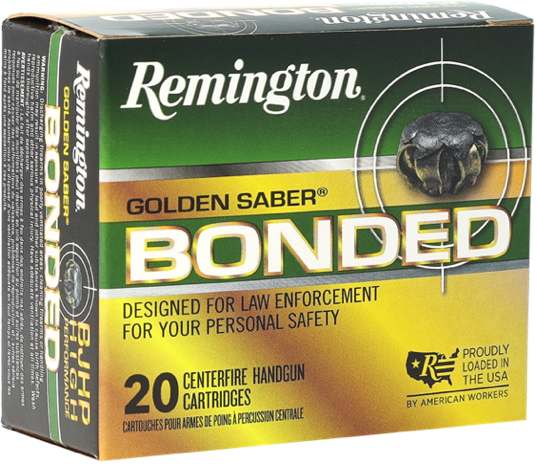 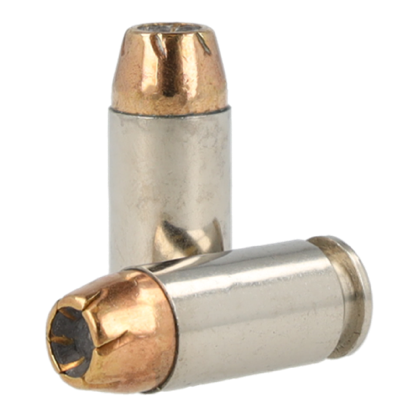 ORDER #DESCRIPTIONUPCMSRP293419MM LUGER +P 124GR BJHP BONDED0-47700-49450-0$40.99293439MM LUGER 147GR BJHP BONDED0-47700-49460-9$40.9929407357 SIG 125GR BJHP BONDED0-47700-49470-8$42.992936340 S&W 165GR BJHP BONDED0-47700-49480-7$42.992936540 S&W 180GR BJHP BONDED0-47700-49490-6$45.992932545 AUTO 185GR BJHP BONDED0-47700-49500-2$43.992932745 AUTO 230GR BJHP BONDED0-47700-49510-1$43.99R21368NEW 10MM 180GR BJHPB BONDED0-47700-66040-0$47.99